SUSHMITHAE-mailSushmitha-392921@2freemail.com Status : Husband Visa Valid till 26th January 2021LINGUISTIC ABILITYEnglish, Hindi, Kannada & TuluCURRICULUM VITAE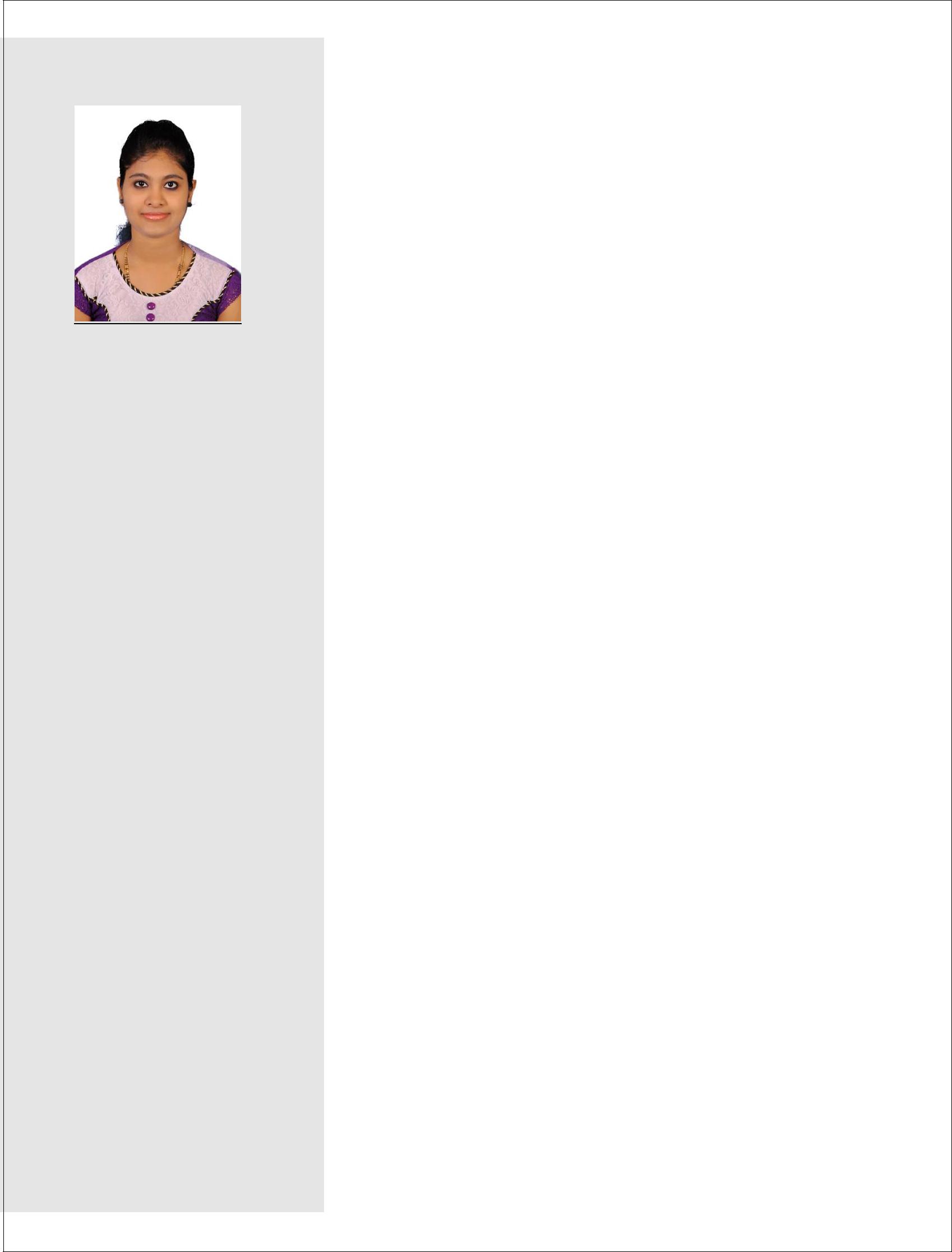 Career ObjectiveSeeking a career-oriented position with a multinational or professionally managed organization, where my education and experience is best utilized for dedicated corporate development.A position where I can utilize my professional skills and expertise is required along with personal and professional growth.Employment HistoryDesignation	: Accounts AssistantDuration	: July 2018- 31st March 2019Job Responsibilities:Handling communications with clients and vendors via phone, email, and in-person.Petty cash disbursementsHandling and monitoring petty cashPreparation/Monitoring/releasing of Employers cheque and vendor cheque.Preparation ,monitoring of Salary certificate & Salary Transfer letterMaintaining time sheets in the folder ,monitoring which is pending monthly.Entering attendance in the system –IT Staffing.Addition /Deletion of Group Life/ Employer’s liability Insurances.Enter financial transactions into internal databasesMaintain digital and physical financial recordsIssue invoices to customers and external partners, as neededReview and file payroll documentsParticipate in quarterly and annual auditsCalculating and checking to make sure payments, amounts and records are correct.Sorting out incoming and outgoing daily post and answering any queries.Providing support to the Accounting Department.Performing basic office tasks, such as filing, data entry, answering phones, processing the mail, etc.Able to handle accounts book keeping.To assist in accounts transactions, checking, verification & follow up.Prepare payments to vendors and claims (process payment, prepare invoice, payment voucher, receipts, cheques)Maintain proper filing of accounting documents for record keeping.General admin support and other relevant ad-hoc tasks or assignmentsCheque scanning and releasingScanning of documents (invoices to be sent to client, cheques for release, cheques collected from client, remittance to bank)Photocopying of invoices for vat filing and other documents assignedDocumentation for attachments to transaction journalsPrinting and filing of invoices, payslips, bank statements, payroll, bank reconciliationPosting of receipts in internal database software.Deposit and withdrawal of cheque & cash from bankPreparing of payment vouchersUpdation of purchase requisition formPreparing of work order, create LPO and link it with Work order created.Send approved LPO to Supplier and communicate the delivery.Preparing of invoice in internal database software.Preparation of outward remittance.Designation	: Accounts Assistant & ExecutiveDuration	: May 2015-September 2016Job Responsibilities:Perform typing, filing, record keeping, copying and other clerical assignments as assigned, including answering phones.Obtain bills from online portals, mail, courier, etc.Investigate missed bills/invoicesPrepare and process invoices to clients (internal and external)Follow up for payment on outstanding invoices to ensure timely collectionProcess payments received in accounting systemEntered information and customer’s purchase orders into the systemCommunicate with warehouse staff to ensure timely delivery.Entered Data processing daily entries of weight, shipments, and billing into logistics softwareVerified and kept records of incoming/outgoing shipments.Organize files both manually and electronicallyProcess incoming orders and enter notes in the systemComplete required shipping documents/ paperwork as needed.Provide accurate information and assistance to customers, which includes determining pick-up and/or delivery needs, problem resolution, updating systems to meet customer special handling requirements.Assist customers via phone, e-mail and/or fax in all inquiries, including but not limited to, tracing shipments, rate quotes, billing and/or invoicing questions, etc.Communicate with sales, operations and other service centers and/or departments to ensure customer’s needs are achieved and all issues are resolvedReconcile cash and checks collected, prepare deposits and prepare COD check remittance to customers, as requiredDesignation	: Office AssistantDuration	: December 2014 – April 2015.Job Responsibilities:Answering telephones, taking messages, reply to mails and responding to enquires in a professional and helpful manner.Serving customers by backing-up reception.Filing corporate documents, records and reports.Client feedback & follow-up the queries of the client.Product related quotation given by customer, customer feedback and to generate enquiries & submit quotation accordingly.Placing orders & negotiation with suppliers.Preparing purchase orders and following confirmation of order.Vouchers preparations.Manage the documents in proper way.Updating of ISO documentation on daily basis.TenderingPreparation of tenders documentation.Submitting Tender (Online as well as by post).Preparation of bank guarantee.Email & letter correspondence.Maintain records of all tenders, EMD, payments, invoices etc.Designation	: HR Executive cum Admin AssistantDuration	: Feb 2013 – Nov 2013Job Responsibilities:Head hunting for textiles and non- textiles candidates.Reviewing resumes and applications.Conducting recruitment interviews and providing the necessary Inputs during the hiring process.Working with recruitment agencies to source for candidates for specific job positions.Screening the profiles suitable for the company’s requirements based on the salary offered, experience in the industry, skills & assignments to be handled.Sourcing candidates via recruitment agencies and job online advertisement.Screening the candidates by resume short listing, phone interviews with coordination with the concerned departments & background verification of the shortlisted candidates.Maintenance of excel sheet of all the selected candidates and the revenue collection for the month.Educational QualificationComputer ProficiencyMS Office ( Word, Excel, Power Point )Microsoft OutlookTally ERP 9Personality SkillsExcellent written and communication skillVery good interpersonal, analytical, and organizational skillsCounselor & a patient listenerExcellent ability to plan ahead and manage time effectivelySelf-motivated and ability to achieve results in timeWillingness to learn from others and from daily experienceCreating an environment that rewards collaboration, mutual support and achievement of goals within the teams.DeclarationI hereby declare that the above furnished details are true and correct to the best of my knowledge and belief and that I have not withheld any information that might affect my suitability for employment.SushmithaPERSONAL DATAPERSONAL DATANationalityNationality: IndianDate of BirthDate of Birth: 20/11/1991SexSex: FemaleMarital StatusMarital Status: MarriedCourseInstitutionBoard /UniversityYearBCOM-BachelorPatuck Gala College OfMumbai University2011-2012of CommerceCommerce & ManagementMumbai University2011-2012of CommerceCommerce & ManagementHSC-HigherSecondarySNDTMaharashtra Board2008-2009CollegeSSC-SecondarySchoolSt.Anthony High SchoolMaharashtra Board2006-2007Certificate